Pastatų (statinių),  tinkamų gamybinei, administracinei ar kitai ekonominei veiklai, aprašymas (Pastatas pardavimui arba nuomai – yra galimybė įsigyti arba nuomotis dalį pataplųKontaktinis asmuo: Jonas ŽukauskasMob. Tel.: 8 612 94783Nuotraukos: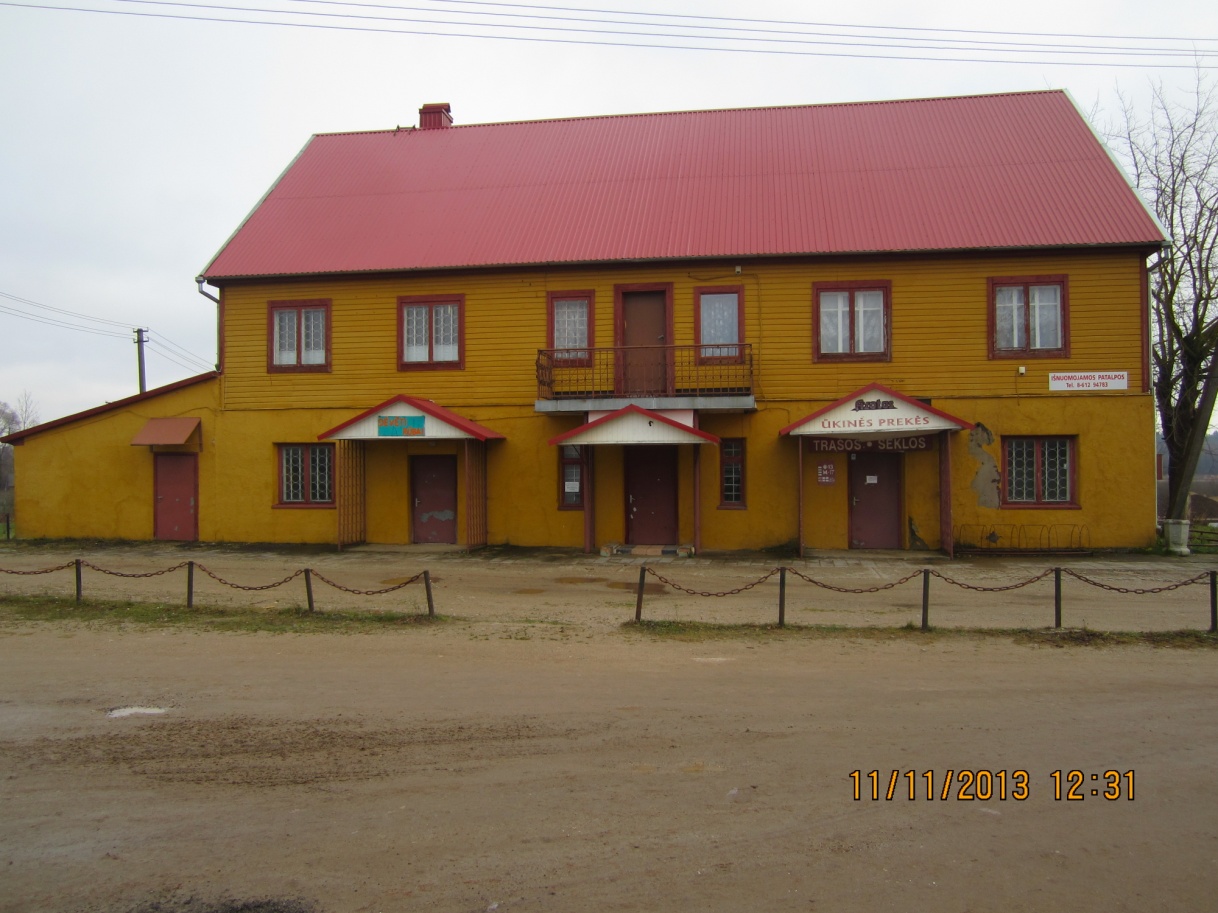 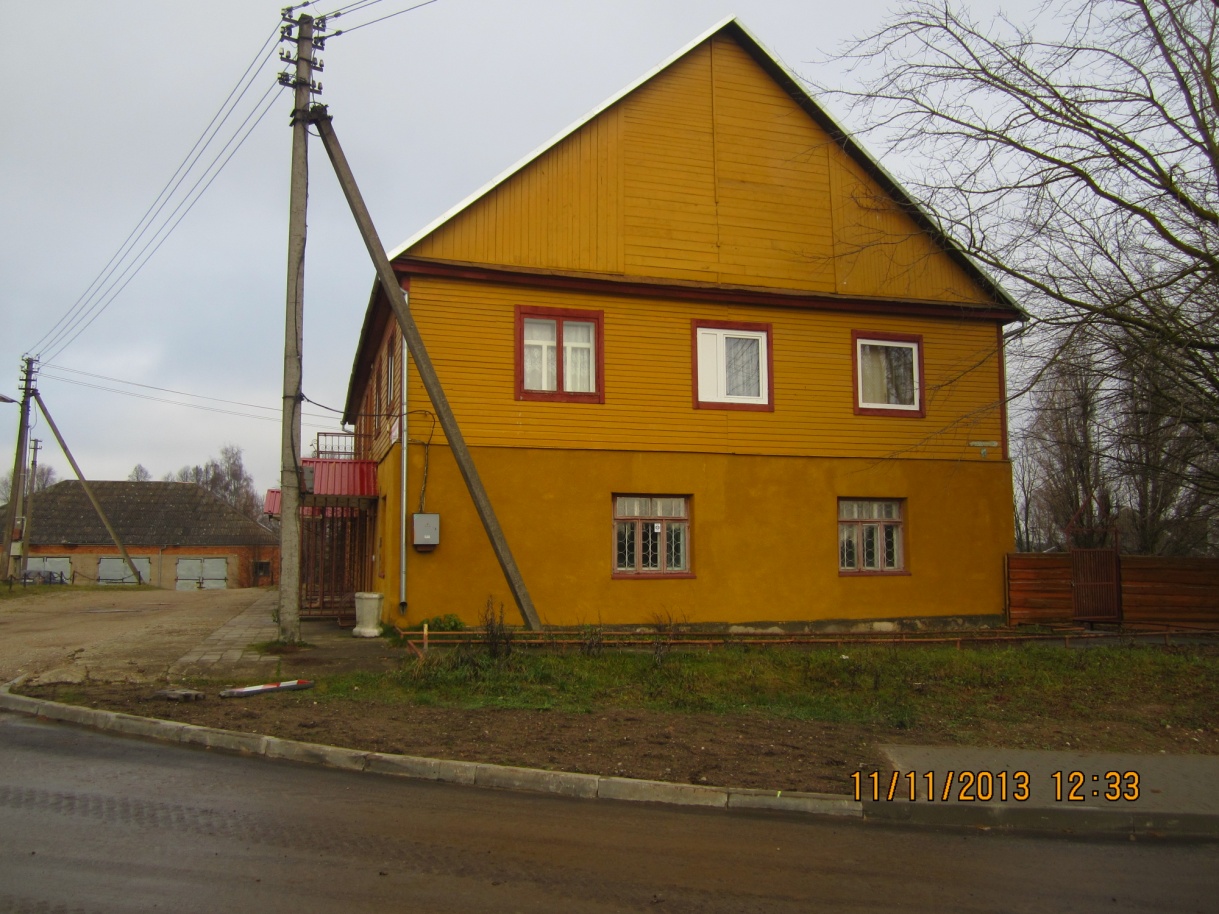 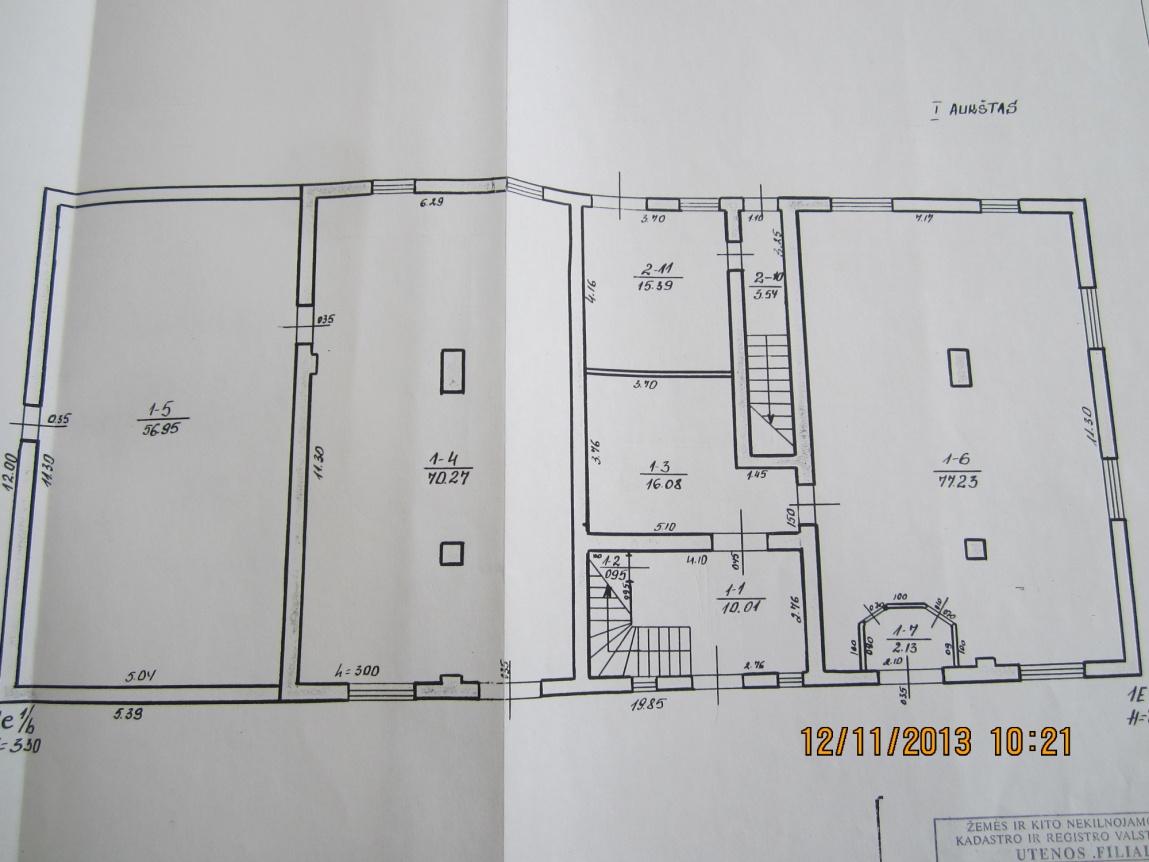 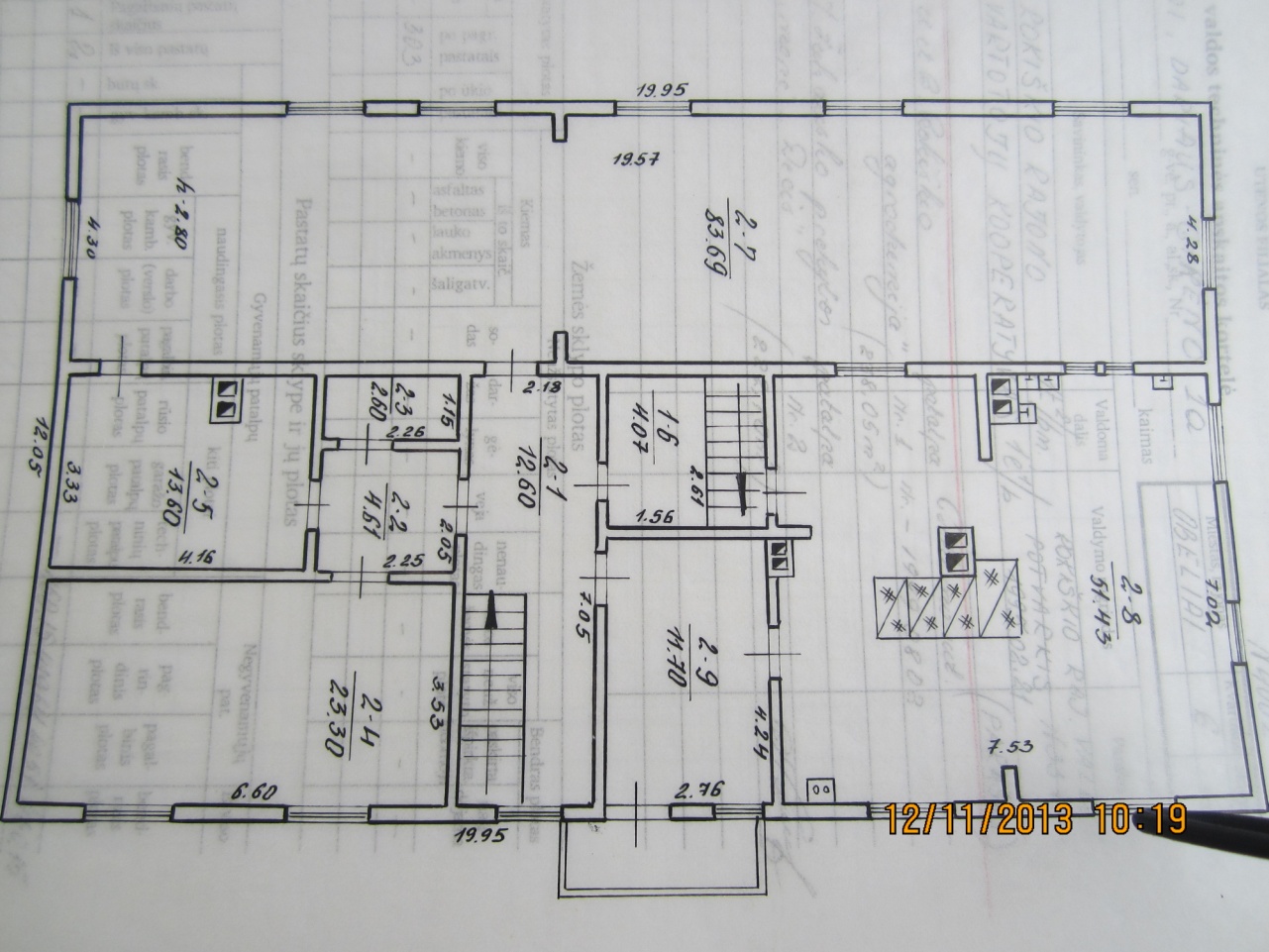 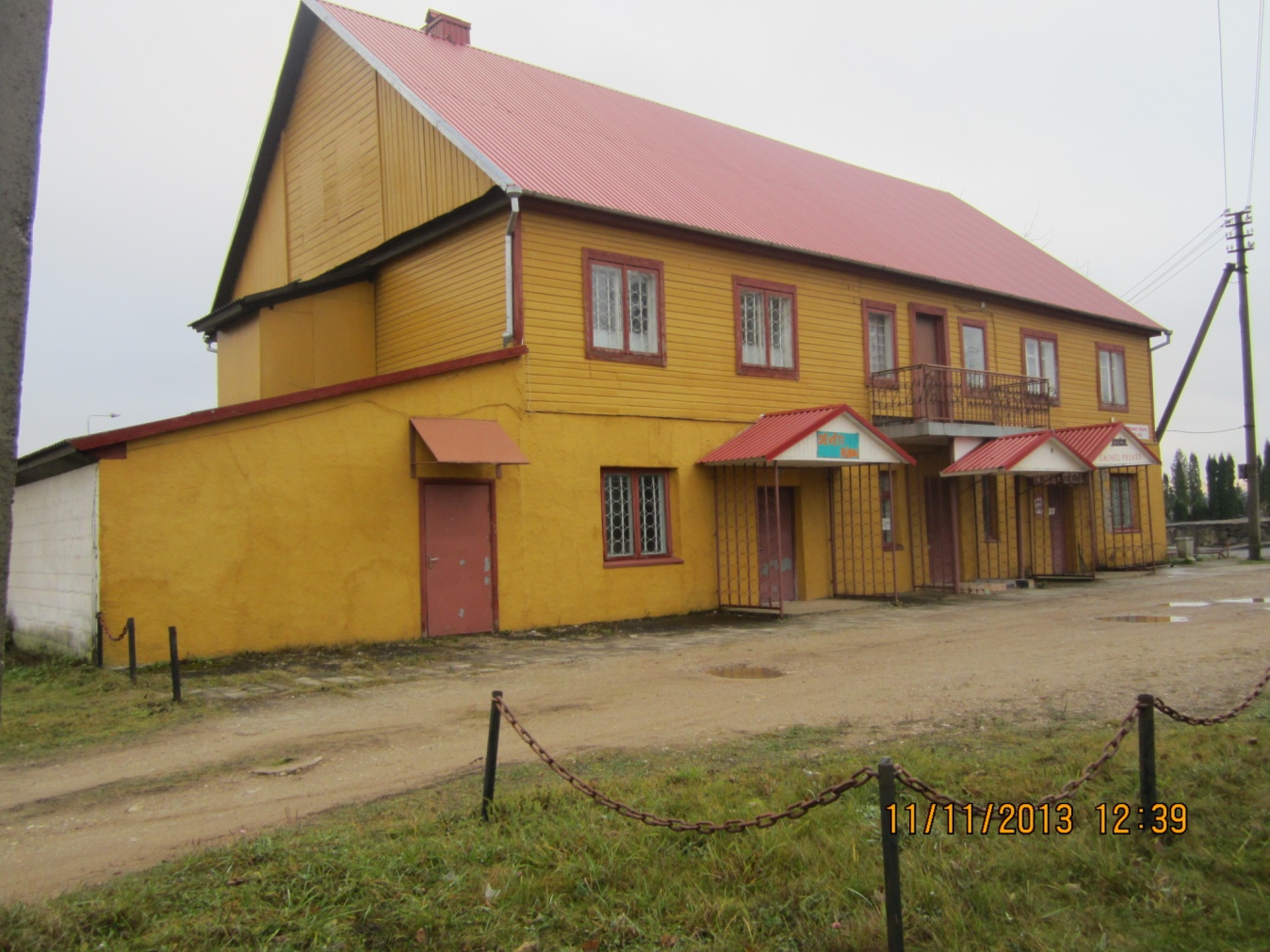 Pastato charakteristikos Pastato charakteristikos Adresas (vietovė)Dariaus ir Girėno g. 1A, Obeliai, Rokiškio raj.Nuosavybės forma PrivatiDetalusis planas (Yra/Nėra)YraEsama pastato (statinio) paskirtis (aprašyti)Komercinė (prekybos ir matinimo)Planuojamo pastato (statinio) paskirtis pagal teritorijų planavimo dokumentus (aprašyti)Šiuo metu pastatas pritaikymas parduotuvei ir kavineiPastato (statinio) plotas (kv.m)pastato plotas 40 kv.m, sklypo plotas  - 10 arų Esama pastato (statinio) būklė (gera, patenkinama, bloga) GeraGretimų teritorijų režimas (aprašyti)Ribojasi su valstybinės žemės sklypaisAr pastatas (statinys) eksploatuojamas? (Taip/Ne)TaipSusisiekimo infrastruktūra (aprašyti):Magistraliniai, rajoniniai keliaiKvartaliniai keliai (gatvės)Pastatas yra šalia asfaltuoto kelio Obeliai-DaugpilisInžinerinė infrastruktūra (magistralinė, kvartalinė) (aprašyti):VandentiekisBuitinės ir lietaus nuotėkosElektros tinklaiGatvių apšvietimo tinklaiŠilumos tinklai+++++ (vietinis)